Année scolaire : 2020-2021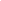 DEMANDE D’AUTORISATION D’ABSENCEREGULARISATION D’ABSENCEPersonnel Enseignant RLNOM : ………………………………………………………	PRENOM : …………………………………………………..POSTE OCCUPE : …………………………………………………………………………………………………………..DATE DE L’ABSENCE : ……………………………………………………………………………………………………..DUREE PRECISE (journée, matin, après-midi, heures): ………………………………………………………………..         MOTIF :    □ Santé (article 29 du RI)  (joindre pièce justificative pour absence)   □ Solidarité familiale (congés parentaux,  enfant malade, soins aux proches, article 31 du RI)   (joindre pièce justificative pour l’absence)□  Convenance personnelle (article 28-1-5 du RI) □  Autres (à justifier)                Précisez les raisons de l’absence  : ……………………………………………………………………………………………………………………………………………………………………………………………………………………………………………………………………………………………………………………………………………………………………………………………………………… PROPOSITION  DE REMPLACEMENT des cours non assurés :   (Merci de remplir l’annexe  1)                                                                                                                              ………………………………………………………………………………………………………………………..………………………………………………………………………………………………………………………..………………………………………………………………………………………………………………………..Date de dépôt de la demande (ou de régularisation)  : ……………………………………………………………………						             Signature de l’agent :Avis du Directeur du Primaire ou Proviseur Adjoint:…………………………………………………………………………………………………………………………………………………………………………………………………………………………………………………………………………                                                                                         Signature du Directeur du Primaire ou Proviseur Adjoint:	                				                □ Sans retenue sur traitement□ Avec retenue sur traitement□ L’absence donnera lieu ou a donné lieu                       ⎝    à la rémunération□ L’absence ne donnera pas lieu ou n’a pas donné lieu  ⎛   d’un suppléant.Le Secrétaire Général : ………………………………………………………………………………………..Tokyo, le ……………………………….., Le Directeur Général : …………………………….……………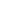 Annexe 1 Propositions de rattrapageDates / horaires et classes concernéesDates / horaires et classes concernéesDates / horaires et classes concernéesDates / horaires et classes concernéesDates / horaires et classes concernéesLundiMardiMercrediJeudiVendredi